2020-2021 Destination Imagination Challenge SummariesTechnical Challenge: The Next LevelScientific Challenge: In TheoryFine Arts Challenge: Epic RemixService Learning Challenge: Project PodcastEarly Learning / Rising Stars!®  Challenge: Critter’s Big AdventureEngineering ChallengeImprovisational Challenge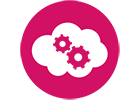 The Technical Challenge prompts students to complete tasks by using engineering, research, strategic planning, and related skills.This year, your team will go on an adventure in a video game, using technical methods to design a team-created tool to win an ultimate prize! Your team will:Create and present a video presentation in the style of a video game.Include an adventurer who goes on a quest to win an ultimate prize.Portray a special ability used by the adventurer.Integrate 3 quest items and combine them to create a tool.Create and present two Team Choice Elements that show off the team’s interests, skills, areas of strength, and talents.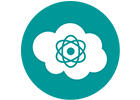 Our Scientific Challenge blends the curiosity of scientific research with the creative expression of performance art.What if you could break a scientific law? This year, your team will create a documentary showing what the world would witness when a scientific law is broken.Produce a video presentation that tells a story about a Scientific Law that is bent and/or broken.Show how the Scientific Law is bent and/or broken.Include an expert and a witness in the story.Use documentary techniques to tell the story in the style of a documentary film.Create and present two Team Choice Elements that show off the team’s interests, skills, areas of strength, and talents.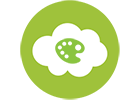 Our Fine Arts Challenge helps students develop acting and creative skills through artistic media, theater arts, scriptwriting, and prop design.Production techniques can make anything possible! This year, your team will mash together music and literature to create a music video.Research music videos and create a music video of your own.Use music and lyrics to retell all or part of a piece of literature.Design and build a costume.Research production techniques to enhance the music video.Create and present two Team Choice Elements that show off the team’s interests, skills, areas of strength, and talents.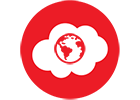 Our Service Learning Challenge is designed to engage students in public service that addresses real-life community issues.This year, your team will create a podcast that tells a story to highlight the amazing project you designed to meet a community need.Identify, design, carry out, and evaluate a project that addresses a need in a real community.Create a video presentation that includes a podcast and a commercial.Include a cliffhanger and a quirky character.Integrate information about the project into the video presentation.Create and present two Team Choice Elements that show off your team’s interests, skills, areas of strength, and talents.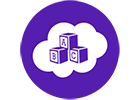 Our Rising Stars for Early Learners Challenge offers simple experiences with the creative process, and it gives young kids (preschool through 2nd grade) a place to work together and make new friends.This year, your team will create a picture book about critters going on an adventure and share it in a team-created video!Create and present a story about a critter who goes on a big adventure.Write and illustrate a picture book.Integrate a special effect into the picture book.Create a song that helps tell the story.Share the picture book and the song in a team-created video.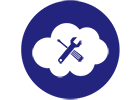 Our Engineering Challenge asks students to design, build, and test load-bearing structures created from specific materials.Your team will create a video that explores architecture as art and showcases your team-created example of the intersection of art and architecture.More details ahead!I’iii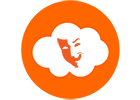 Our Improvisational Challenge is all about research, spontaneity, and storytelling. Teams receive topics and produce skits right on the spot.Your team will put on sleuthing hats and create a video that shows your team investigating a mystery.More details ahead!